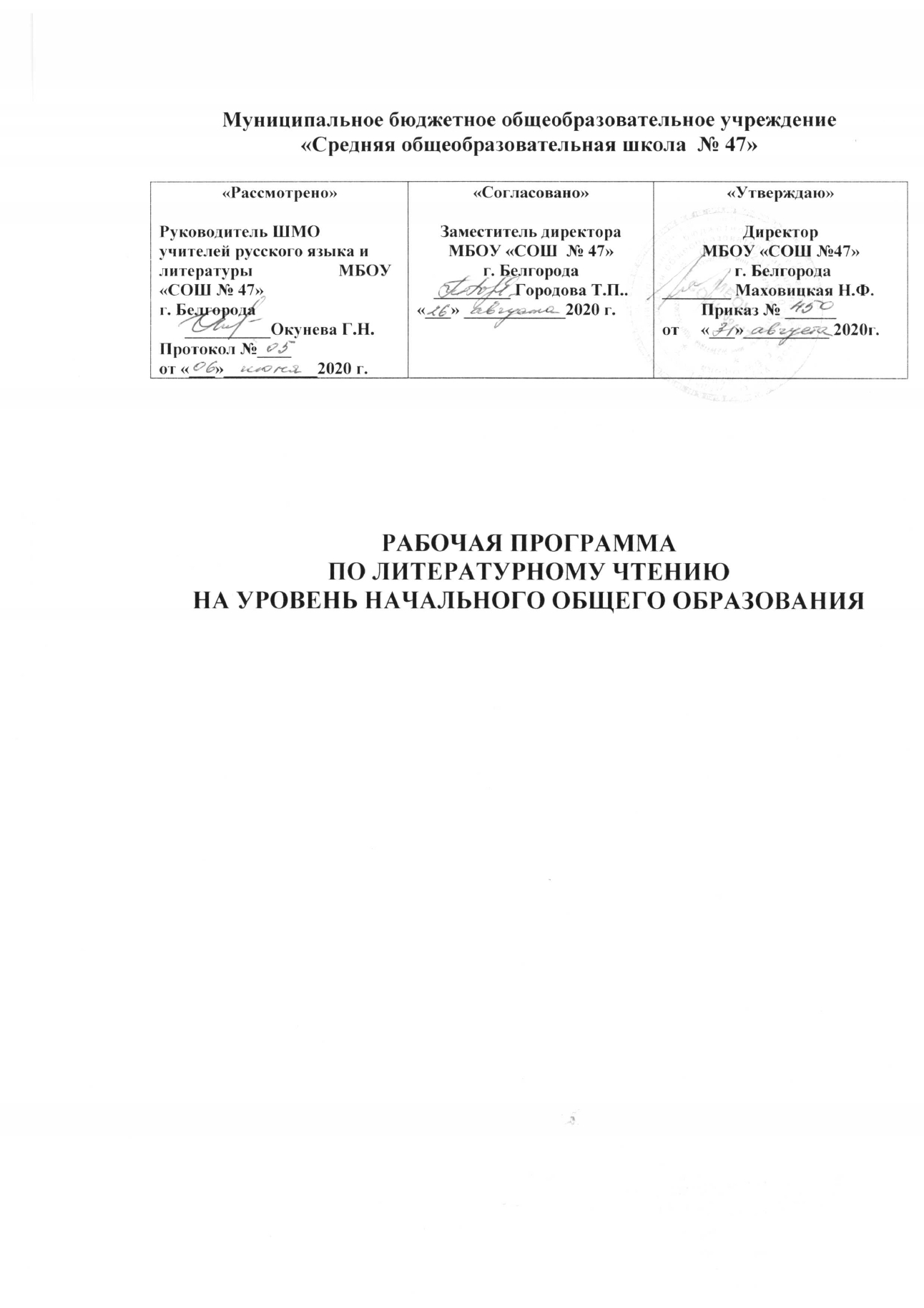 ПОЯСНИТЕЛЬНАЯ ЗАПИСКАРабочая программа по учебному предмету «Литературное чтение» уровня начального общего образования составлена на основе «Основной образовательной программы уровня начального общего образования муниципального бюджетного общеобразовательного учреждения «Средняя общеобразовательная школа №47» г. Белгорода» в соответствии с требованиями Федерального государственного образовательного стандарта начального общего образования, утвержденного приказом Министерства образования и науки Российской Федерации от 06.10.2009 № 373 с изменениями и дополнениями.Общая характеристика учебного предмета, цели и задачиКурс литературного чтения является одним из основных предметов в системе начального общего образования, закладывающим основы интеллектуального, речевого, эмоционального, духовно-нравственного развития младших школьников, их умения пользоваться устным и письменным литературным языком. Данный курс обеспечивает достижение необходимых личностных, предметных и метапредметных результатов освоения программы литературного чтения, а также успешность изучения других предметов в начальной школе.Данный курс литературного чтения построен с учетом следующих концептуальных положений: изучение должно обеспечивать развитие личности ребенка, формирование его интеллекта и основных видов речевой деятельности (слушания, говорения, чтения и письма);в результате обучения формируется читательская деятельность школьников, компоненты учебной деятельности, а также универсальные учебные действия;дифференцированное обучение и учет индивидуальных возможностей каждого ребенка. Характерной чертой данной программы является «нерасчлененность» и«переплетенность» обучения работе с произведением и книгой. При изучении произведений постоянно идет обучение работе с учебной, художественной и справочной детской книгой, развивается интерес к самостоятельному чтению. В программе не выделяются отдельно уроки обучения чтению и работе с книгой, а есть уроки литературного чтения, на которых комплексно решаются все задачи литературного образования младших школьников: формируются читательские умения, решаются задачи эмоционального, эстетического и литературного развития, а также нравственно-этического воспитания, так как чтение для ребенка — и труд, и творчество, и новые открытия, и удовольствие,	и	самовоспитание. Специфические особенности курса литературного чтения в начальной школе:сочетание работы над собственно чтением: техническими навыками и читательскими умениями;работа с текстом как речеведческой единицей, а с литературным произведением как искусством слова, с учетом специфики его структуры и жанровых особенностей;одновременная	работа	над	языком	произведения	и	речью	детей;сочетание работы над художественным произведением и детской книгой как особым объектом изучения;различение	художественных	и	научно-популярных	произведений;формирование литературоведческих понятий, обеспечивающих полноценное восприятие произведения;освоение литературных произведений в сочетании с творческой деятельностью учащихся, развитием их эмоциональной сферы, обогащением духовного мира ученика.Основная цель курса литературного чтения — помочь ребенку стать читателем: подвести к осознанию богатого мира отечественной и зарубежной детской литературы, обогатить читательский опыт. Развитие читателя предполагает овладение основными видами устной и письменной литературной речи: способностью воспринимать текстпроизведения, слушать и слышать художественное слово, читать вслух и молча, понимать читаемое не только на уровне фактов, но и смысла (иметь свои суждения, выражать эмоциональное отношение); воссоздавать в своем воображении прочитанное (представлять мысленно героев, события) и уметь рассказывать текст произведения в разных вариантах — подробно, выборочно, сжато, творчески с изменением ситуации.Задачи курса «Литературное чтение»:обеспечивать полноценное восприятие учащимися литературного произведения, понимание текста и специфики его литературной формы;научить учащихся понимать точку зрения писателя, формулировать и выражать свою точку зрения (позицию читателя);систематически отрабатывать умения читать вслух, молча, выразительно, пользоваться основными видами чтения (ознакомительным, изучающим, поисковым и просмотровым);включать учащихся в эмоционально-творческую деятельность в процессе чтения, учить работать в парах и группах;формировать литературоведческие представления, необходимые для понимания литературы как искусства слова;расширять круг чтения учащихся, создавать «литературное пространство», соответствующее возрастным особенностям и уровню подготовки учащихся и обеспечивающее условия для формирования универсальных учебных действий.Читательское пространство в программе формируется произведениями для изучения на уроке (даны в учебнике), для дополнительного чтения (в учебной хрестоматии), для самостоятельного чтения по изучаемой теме или разделу (в рубрике«Книжная полка» в конце изучаемого раздела или нескольких разделов).Место учебного предмета в учебном планеОбязательная часть учебного плана МБОУ СОШ №47 г. Белгорода предусматривает изучение литературного чтения на уровне начального общего образова- ния в объёме 506 часов. В том числе: в 1 классе – 132 ч., во 2 классе – 136 ч., в 3 классе – 136 ч., в 4 классе – 102 ч. Недельная нагрузка по предмету «Литературное чтение» на уровне начального общего образования с 1 по 3 класс по 4 часа еженедельно, в 4 классе - по 3 часа еженедельно.Используемый учебно-методический комплектМатериально-техническое и учебно-методическое обеспечение Материально-техническое обеспечениеКомпьютер.Мультимедийный проекторЭкспозиционный экранПринтерМагнитная доска.Учебно-методическое обеспечениеБукварь: 1 класс: учебник для учащихся общеобразовательных учреждений: в 2 ч. / Н.Ф.Виноградова, И.С.Хомякова, И.В.Сафонова, В.И.Петрова.. - М.: Вентана-Граф, 2020.Литературное чтение: 1 класс: учебник для учащихся общеобразоват. учреждений / Л. А. Ефросинина. - 2-е изд., дораб. -М.: Вентана-Граф, 2021.Литературное чтение: 2 класс: учебник для учащихся общеобразовательных учреждений: в 2 ч. Ч. 1, 2 / Л.А. Ефросинина. - М.: Вентана-Граф.Литературное чтение. Методическое пособие. 1 класс./Ефросинина Л. А. М.: Вентана- Граф, 2013.Литературное чтение. Методическое пособие. 2 класс./Ефросинина Л. А. М.: Вентана- Граф, 2013.Литературное чтение. Методическое пособие. 3класс./Ефросинина Л. А. М.: Вентана- Граф, 2013.Литературное чтение. Методическое пособие. 4 класс./Ефросинина Л. А. М.: Вентана- Граф, 2014Литературное чтение: Контрольные работы, тесты, литературные диктанты, тексты для проверки навыков чтения, диагностические задания, в 2 частях./Л. А. Ефросинина. М.: Вентана-Граф, 2014Литературное чтение: программа: 1-4 классы / Л. А. Ефросинина, М. И. Оморокова -М.:Вентана-Граф, 2013.Формы и периодичность текущего контроля успеваемости и промежуточной аттестацииФормы и периодичность текущего контроля успеваемости и промежуточной аттестации осуществляются в соответствии с Положением «О текущем контроле успеваемости, промежуточной аттестации учащихся, формах, периодичности и порядке ее проведения, и основании перевода в следующий класс» МБОУ СОШ №47 г. БелгородаПЛАНИРУЕМЫЕ РЕЗУЛЬТАТЫ ОСВОЕНИЯ УЧЕБНОГО ПРЕДМЕТА/КУРСАПредмет литературное чтение в начальной школе закладывает фундамент всего последующего образования, в котором чтение является важным элементом всех учебных действий, носит универсальный метапредметный характер. Данная программа обеспечивает достижение необходимых личностных, метапредметных, предметных результатов освоения курса, заложенных в ФГОС НОО:Личностные результаты освоения программы должны отражать:формирование основ российской гражданской идентичности, чувства гордости за свою Родину, российский народ и историю России, осознание своей этнической и национальной принадлежности; формирование ценностей многонационального российского общества; становление гуманистических и демократических ценностных ориентаций;формирование целостного, социально ориентированного взгляда на мир в его органичном единстве иразнообразии природы, народов, культур и религий;формирование уважительного отношения к иному мнению, истории и культуре других народов;овладение начальными навыками адаптации в динамично изменяющемся и развивающемся мире;принятие и освоение социальной роли обучающегося, развитие мотивов учебной деятельности и формирование личностного смысла учения;развитие самостоятельности и личной ответственности за свои поступки, в том числе в информационной деятельности, на основе представлений о нравственных нормах, социальной справедливости и свободе;формирование эстетических потребностей, ценностей и чувств;развитие этических чувств, доброжелательности и эмоционально-нравственной отзывчивости, понимания исопереживания чувствам других людей;развитие навыков сотрудничества со взрослыми и сверстниками в разных социальных ситуациях, умения не создавать конфликтов и находить выходы из спорных ситуаций;формирование установки на безопасный, здоровый образ жизни, наличие мотивации к творческому труду, работе на результат, бережному отношению к материальным и духовным ценностям.Метапредметные результаты освоения программы должны отражать:овладение способностью принимать и сохранять цели и задачи учебной деятельно- сти, поиска средств еёосуществления;освоение способов решения проблем творческого и поискового характера;формирование умения планировать, контролировать и оценивать учебные действия в соответствии с поставленной задачей и условиями её реализации; определение наиболее эффективных способов достижения результата;	формирование умения понимать причины успеха/неуспеха учебной деятельно- сти и способности конструктивнодействовать даже в ситуациях неуспеха;освоение начальных форм познавательной и личностной рефлексии;использование знаково-символических средств представления информации для со- здания моделей изучаемых объектов и процессов, схем решения учебных и практи- ческих задач;активное использование речевых средств и средств информационных и коммуни- кационных технологий длярешения коммуникативных и познавательных задач;использование различных способов поиска (в справочных источниках и открытом учебном информационном пространстве сети Интернет), сбора, обработки, анализа, организации, передачи и интерпретации информации в соответствии с коммуникативными и познавательными задачами и технологиями учебного предмета, в том числе умение вводить текст с помощью клавиатуры, фиксировать (записывать) в цифровой форме измеряемые величины и анализировать изображения, звуки, готовить своё выступление и выступать с аудио-, видео- и графическим сопровождением; соблюдение нормы информационной избирательности, этики и этикета;овладение навыками смыслового чтения текстов различных стилей и жанров в соответствии с целями и задачами; осознанное построение речевого высказывания в соответствии с задачами коммуникации и составление текстов в устной и письменной формах;	овладение логическими действиями сравнения, анализа, синтеза, обобщения, классификации по родовидовым признакам, установления аналогий и причинно- следственных связей, построения рассуждений, отнесения к известным понятиям;готовность слушать собеседника и вести диалог; готовность признавать возможность существования различных точек зрения и права каждого иметь свою; изложение своего мнения и аргументация своей точки зрения и оценки событий;определение общей цели и путей её достижения; умение договариваться о распределении функций и ролей в совместной деятельности; осуществление взаимного контроля в совместной деятельности, адекватное оценивание собственного поведения и поведения окружающих;готовность конструктивно разрешать конфликты посредством учёта интересов сторон и сотрудничества;овладение начальными сведениями о сущности и особенностях объектов, процессов и явлений действительности (природных, социальных, культурных, технических и др.) в соответствии с содержанием конкретного учебного предмета; овладение базовыми предметными и межпредметными понятиями, отражающими существенные связи и отношения между объектами и процессами;умение работать в материальной и информационной среде начального общего образования (в том числе с учебными моделями) в соответствии с содержанием конкретного учебного предмета.Предметные результаты освоения программы по литературному чтению с учётом специфики содержания предметной области «Филология», должны отражать:понимание литературы как явления национальной и мировой культуры, средства сохранения и передачи нравственных ценностей и традиций; осознание значимости чтения для личного развития;формирование представлений о мире, российской истории и культуре, первоначальных этических представлений, понятий о добре и зле, нравственности; формирование потребности в систематическом чтении и успешности обучения по всемучебным предметам;понимание роли чтения, использование разных видов чтения (ознакомительное, изучающее, выборочное, поисковое); умение осознанно восприниматьи оценивать содержание и специфику различных текстов, участвовать в их обсуждении, давать и обосновывать нравственную оценку поступков героев;достижение необходимого для продолжения образования уровня читательской компетентности, общего речевого развития, т. е. овладение техникой чтениявслух и про себя, элементарными приёмами интерпретации, анализа и преобразования художественных, научно-популярных и учебных текстов с использованием элементарных литературоведческих понятий;умение самостоятельно выбирать интересующую литературу; пользоваться справочными источниками для понимания и получения дополнительной информации».Достижение вышеперечисленных результатов освоения образовательной программы характеризуется сформированностью у выпускника начальной школы умения учиться — овладение им универсальными учебными действиями (УУД), которые необходимы для постановки и решения любой учебной задачи.1 классРаздел «Виды речевой и читательской деятельности»Ученик научится:осознанно воспринимать и различать произведения фольклора (скороговорки, загадки, песни, сказки);читать вслух произведения разных жанров (рассказ, стихотворение, сказка) и отвечать на вопросы по содержанию;правильно называть произведение (фамилию автора и заглавие);моделировать обложку книги: указывать фамилию автора, заглавие, жанр и тему (о Родине, о детях, о природе, о животных).Ученик получит возможность научиться:понимать нравственное содержание прочитанного произведения;высказывать суждения о произведении и поступках героев;узнавать изученные произведения по отрывкам из них;оформлять информацию о произведении или книге в виде таблицы.Раздел «Литературоведческая пропедевтика»Ученик научится:определять и называть жанры и темы изучаемых произведений;использовать в речи литературоведческие понятия (произведение, заголовок, фамилия автора, название произведения);различать стихотворение, сказку, рассказ, загадку, пословицу;сравнивать и выделять особенности фольклорных и авторских сказок.Ученик получит возможность научиться:сравнивать тексты сказок и стихотворений, загадок и пословиц;находить в тексте произведения сравнения, обращения;находить в тексте и читать диалоги героев;определять примерную тему книги по обложке и иллюстрациям.Раздел «Творческая деятельность»Ученик научится:читать по ролям небольшие произведения в диалогической форме;моделировать «живые картины» к изученным произведениям или отдельным эпизодам;придумывать истории с героями изученных произведений;пересказывать эпизоды от лица героя или от своего лица.Ученик получит возможность научиться:иллюстрировать отдельные эпизоды произведения;инсценировать отдельные эпизоды произведения в парах или группах;создавать устно небольшие произведения (истории, комиксы).Раздел «Чтение: работа с информацией»Ученик научится:получать информацию о героях, произведении или книге;работать с несложными таблицами, схемами, моделями;дополнять таблицы, схемы, модели;сравнивать произведения по таблице.Ученик получит возможность научиться:находить информацию о произведении и книге (фамилия автора, жанр, тема);дополнять недостающими данными готовую таблицу, схему, модель;находить в тексте информацию о героях произведений.классРаздел «Виды речевой и читательской деятельности»Ученик научится:отвечать на вопросы по содержанию произведения и вести диалог о произведении, героях и их поступках;определять тему, жанр и авторскую принадлежность произведения и книги, используя условно-символическое моделирование;понимать и объяснять нравственно-этические правила поведения героев произведения и обогащать свой нравственный опыт;находить в текстах произведений пословицы, сравнения и обращения;читать вслух целыми словами в темпе, соответствующем возможностям второклассника и позволяющем понять прочитанное (не менее 55-60 слов в минуту);читать молча (про себя) небольшие произведения под контролем учителя;читать выразительно подготовленные тексты, соблюдая знаки препинания и выбирая тон, темп, соответствующие читаемому произведению;пересказывать тексты изученных произведений по готовому плану и овладевать алгоритмом подготовки пересказов;группировать книги по жанрам, темам или авторской принадлежности.Ученик получит возможность научиться:понимать нравственные ценности и этику отношений в произведении, высказывать свое мнение о поступках героев;пользоваться умением читать молча (про себя) произведения и книги по собственному выбору по изучаемому разделу (теме);пользоваться первичным, изучающим и поисковым видами чтения;постоянно читать детские журналы и находить в них произведения к изучаемым разделам или темам.Раздел «Литературоведческая пропедевтика»Ученик научится:различать стихотворный и прозаический тексты;определять особенности сказок, рассказов, стихотворений, загадок;различать пословицы и загадки по темам;использовать в речи литературоведческие понятия (сказка, рассказ, стихотворение, обращение, диалог, произведение, автор произведения, герой произведения).Ученик получит возможность научиться:осознавать нравственные и этические ценности произведения;выражать, свою точку зрения о произведении, героях и их поступках;уметь пользоваться фондом школьной библиотеки для отбора книг по теме, жанру или авторской принадлежности.Раздел «Творческая деятельность»Ученик научится:понимать образы героев произведения, выбирать роль героя и читать по ролям;инсценировать небольшие произведения (сказки, басни) или отдельные эпизоды;моделировать «живые» картинки к отдельным эпизодам произведений;рассказывать сказки с присказками;создавать истории о героях произведений.Ученик получит возможность научиться:делать иллюстрации к изученным произведениям;иллюстрировать словесно отдельные эпизоды произведений;выполнять проекты индивидуально и в группе по темам «Народные сказки», «Книги о детях», «Сказки о животных»;инсценировать произведения в парах и группах, участвовать в конкурсах и литературных играх.Раздел «Чтение: работа с информацией»Ученик научится:находить информацию о героях произведений;работать с таблицами и схемами, использовать информацию из таблиц для характеристики произведения, книги, героев;дополнять таблицы и схемы недостающей информацией.Ученик получит возможность научиться:самостоятельно находить информацию в учебнике и справочнике;находить информацию о книге в ее аппарате;сравнивать таблицы, схемы, модели: дополнять, исправлять, уточнять.классРаздел «Виды речевой и читательской деятельности»Ученик научится:осознавать значение чтения для расширения своего читательского кругозора;понимать содержание прослушанных и самостоятельно прочитанных произведений, определять их главную мысль;практически различать художественные, научно-популярные и справочные тексты, сравнивать по принципу сходство/различия;отвечать на вопросы по содержанию произведения и вести диалог о произведении, героях и их поступках;правильно называть произведение и книгу, объяснять заглавие произведения и его соответствие содержанию;понимать и оценивать поведение героев произведения с морально-этических позиций, и обогащать свой эмоционально-духовный опыт;подбирать синонимы к словам из текста произведения и осознавать контекстное и прямое значение слов;находить в текстах произведений эпитеты, сравнения и обращения, пословицы;читать вслух целыми словами в темпе, соответствующем возможностям второклассника и позволяющем понять прочитанное (не менее 55-60 слов в минуту);читать молча (про себя) небольшие произведения под контролем учителя;читать выразительно подготовленные тексты, соблюдая знаки препинания и выбирая тон, темп, соответствующие читаемому произведению;пользоваться первичным, изучающим и поисковым видами чтения по собственному желанию и в зависимости от цели чтения;пересказывать тексты изученных произведений по готовому плану и овладевать алгоритмом подготовки пересказов;классифицировать изученные произведения по темам, жанрам, авторской принадлежности, выделяя существенные признаки;различать типы книг: книга-произведение и книга-сборник; книги-сборники по темам и жанрам.Ученик получит возможность научиться:понимать нравственное содержание прочитанного, давать оценку поступкам героев, высказывать свое мнение о произведении;понимать авторскую точку зрения, аргументировано соглашаться или не соглашаться с авторским мнением;работать с аппаратом книг разного типа (книг-произведений, книг-сборников) и классифицировать их по жанрам, темам, авторам;уметь пользоваться фондом школьной библиотеки для отбора книг по теме, жанру или авторской принадлежности.Раздел «Литературоведческая пропедевтика»Ученик научится:различать стихотворный и прозаический тексты;определять особенности жанров произведений (сказок, рассказов, стихотворений, загадок);использовать в речи изученные литературоведческие понятия (сказка, рассказ, стихотворение, сказки о животных, бытовые и волшебные, обращение, диалог, произведение, автор произведения, герой произведения, сравнение, эпитет).Ученик получит возможность научиться:подбирать к словам синонимы, понимать прямое и контекстное значения слов;употреблять в речи изученные литературоведческие понятия;находить и читать диалоги и монологи героев.Раздел «Творческая деятельность»Ученик научится:понимать особенности образов героев произведения, выбирать роль героя и читать его реплики в соответствии с образом, созданным автором произведения;инсценировать небольшие произведения (сказки, басни) или отдельные эпизоды;рассказывать сказки от лица героя;рассказывать о героях произведения;создавать истории с героями произведений.Ученик получит возможность научиться:иллюстрировать словесно отдельные эпизоды произведений;выполнять проекты коллективно или в группах по темам «Народные сказки», «Книги о детях», «Сказки о животных», «Животные — герои литературных произведений»;создавать по образцу небольшие произведения (истории, комиксы).Раздел «Чтение: работа с информацией»Ученик научится:находить информацию о героях произведений, об авторе, книге;работать с таблицами и схемами, использовать информацию таблицы для характеристики произведения, книги, героев;дополнять таблицы и схемы недостающей информацией;сравнивать произведения по таблицам, схемам, моделям; дополнять, исправлять, уточнять.Ученик получит возможность научиться:самостоятельно находить информацию в учебнике и справочнике;находить информацию о книге, пользуясь ее аппаратом;находить информацию о предметах, явлениях природы в текстах научно-популярных произведений и справочниках;сравнивать полученную из текста информацию с информацией готовых таблиц и схем.классК концу обучения в 4 классе ученик достигнет следующих результатов и научится:проявлять интерес к чтению, использовать чтение как универсальное умение для работы с любым произведением и любым источником информации, для обогащения читательского опыта;воспринимать умение читать как инструмент для своего интеллектуального, духовно- нравственного, эстетического развития, способ приобретения знаний и опыта;понимать и оценивать духовные ценности, которые несет в себе художественная литература; объяснять понятия: честность, отзывчивость, ответственность, добро, зло;понимать значение литературы как предмета отечественной и зарубежной литературы, сохраняющего и передающего нравственные ценности, традиции, этические нормы общения;осознавать себя гражданином России, понимать ценности многонациональной литературы своей страны и мира;проявлять доброжелательность и отзывчивость к другим людям, уважительное отношение к литературе других народов;работать с произведениями, книгами, проектами по темам и разделам индивидуально, в парах и группах, пользуясь коммуникативными универсальными умениями (умением слушать одноклассников и учителя, дискутировать с ними о книгах, произведениях, героях и их поступках, грамотно выражая свою позицию и при этом уважая мнение и позицию собеседников;пользоваться регулятивными универсальными учебными действиями по организации своей работы с литературными произведениями (принимать и понимать учебную задачу, составлять алгоритм учебных действий, выполнять учебные действия, контролировать свои действия, оценивать результат работы).Раздел «Виды речевой и читательской деятельности»Ученик научится:пользоваться чтением для решения учебных задач и удовлетворения читательского интереса, поиска нужной информации на межпредметном уровне;пользоваться умением читать вслух и молча в темпе, позволяющем понимать и осознавать прочитанное (читать вслух не менее 80 слов в минуту, а молча — не менее 100 слов в соответствии с индивидуальными возможностями);читать выразительно подготовленные или изученные произведения из круга чтения, определяя задачу чтения и алгоритм действий;пользоваться разными видами чтения (ознакомительным, изучающим, поисковым, просмотровым (выборочным), осознавать и объяснять выбор вида и формы чтения для той или иной работы;различать тексты художественной, научно-популярной, учебной и справочной литературы;ориентироваться в содержании художественного произведения, прослушанного или прочитанного самостоятельно: определять тему, жанр, авторскую принадлежность и главную мысль;- устанавливать причинно-следственную связь в развитии событий и ихпоследовательность, отвечать на вопросы по содержанию произведения; задавать вопросы и дополнять ответы одноклассников по сюжету произведения;работать с учебным, научно-популярным и справочным текстами: понимать смысл, определять тему и выделять микро-темы (подтемы), отвечать на вопросы и задавать вопросы по тексту, дополнять ответы и подтверждать их конкретными сведениями, заданными в явном виде;понимать и объяснять поступки героев, высказывать свое мнение них соотносить поступки с нравственными нормами;передавать содержание произведения подробно, кратко или выборочно, рассказывать отдельные эпизоды или о героях произведения;различать тексты стихотворной и прозаической формы, учебные, научно-популярные произведения по теме, жанру и авторской принадлежности;составлять по образцу краткую аннотацию и отзыв на литературное произведение или книгу;пользоваться разными источниками информации, печатными и электронными справочниками (словари, энциклопедии), соответствующими возрасту;пользоваться алфавитным каталогом, самостоятельно находить нужную книгу в библиотеке.Ученик получит возможность научиться:определять авторскую позицию и высказывать свое отношение к произведениям, героям и их поступкам;сравнивать художественные и научно-популярные произведения, выделять две-три отличительные особенности;работать с детскими периодическими изданиями (журналы и газеты): находить нужную информацию, знакомиться с современной детской литературой.Раздел «Литературоведческая пропедевтика»Ученик научится:различать тексты произведений: стихотворный и прозаический, художественный и научно-популярный;сопоставлять структуры произведений фольклора (сказка, былина, песня, пословица, загадка);использовать в речи литературоведческие понятия: произведение, тема и главная мысль произведения, диалог, монолог, герой произведения, автор произведения, жанрпроизведения, автор — герой произведения, автор — рассказчик, главный герой, положительные и отрицательные герои произведения;практически находить в тексте произведения эпитеты, сравнения, олицетворения, метафоры и объяснять их роль;подбирать к словам из произведений синонимы и антонимы.Ученик получит возможность научиться:сравнивать и характеризовать тексты, используя литературоведческие понятия (прозаическая и стихотворная форма, фольклорное и авторское произведение);находить и читать диалоги и монологи героев произведений, описания пейзажей и портретов героев, повествования и рассуждения;различать понятия: произведение, книга, периодические издания (газеты, журналы), использовать их в речи и для решения учебных задач.Раздел «Творческая деятельность»Ученик научится:читать по ролям литературное произведение, инсценировать произведение,моделировать живые картинки к эпизодам произведения или этапам сюжета (вступление, кульминация, заключение);создавать по аналогии произведения разных жанров (загадки, сказки, рассказы, былины), сочинять стихотворные тексты по заданным строфам и рифмам;выполнять индивидуально, в парах или группах тематические проекты, собирать информацию; оформлять материал по проекту в виде рукописных книг, книг-самоделок; представлять результаты работы на конкурсах, предметных неделях, библиотечных уроках, школьных праздниках;писать небольшие сочинения о произведениях; о героях произведений, по иллюстрациям к произведению или репродукциям картин, соответствующих теме изучаемых литературных произведений.Ученик получит возможность научиться:пересказывать текст произведения от имени героя, от лица автора, от своего имени;пересказывать текст с зачитыванием отдельных эпизодов, читать произведение с рассказыванием и чтением наизусть отдельных эпизодов;писать небольшие сочинения о произведениях, о героях, о своих впечатлениях о книге.Раздел «Чтение: работа с информацией»Ученик научится:находить информацию в тексте произведения;прогнозировать содержание книги, исходя из анализа ее структуры (фамилия автора, заглавие, оглавление (содержание), аннотация, титульный лист);работать с моделями, таблицами, схемами: сравнивать, дополнять, составлять; использовать моделирование для решения учебных задач;использовать информацию из текстов произведений для описания пейзажей, портретов героев.Ученик получит возможность научиться:находить явную и скрытую (контекстуальную) информацию в тексте произведения;находить необходимую информацию о книгах, авторах книг и произведений в справочниках и энциклопедиях;собирать информацию для выполнения проектов по темам и разделам, обобщать, развивая эрудицию и читательский кругозор.СОДЕРЖАНИЕ УЧЕБНОГО ПРЕДМЕТА/КУРСА(1 класс)Добукварный период.Первоначальное представление о слове как единстве значения и звучания. Звуки речи.Звуковой анализ слов. Особенности гласных звуков. Особенности согласных звуков. Раз- личие гласных и согласных звуков. Слог как минимальная произносительная единица.Слогообразующая функция гласных звуков. Деление слов на слоги. Ударение. Способы его выделения.Букварный период.Звук и буква. Буква как знак звука. Буквы, обозначающие гласные звуки. Выбор буквы гласного звука в зависимости от твердости или мягкости предшествующего согласного. Функция букв, обозначающих гласный звук в открытом слоге: обозначение гласного звука и указание на твердость или мягкость предшествующего согласного. Функция букв е, ё, ю, я. Буквы, обозначающие согласные звуки. Функция букв Ъ и Ь. Русский алфавит. Пра- вильное название букв русского алфавита.Послебукварный период. Литературные произведения.Работа над осознанностью чтения слов, предложений, коротких текстов. Чтение с интона- циями и паузами в соответствии со знаками препинания.Читаем. сказки, загадки, скороговоркиРусские народные сказки. Скороговорки. Сказка ПушкинаУчимся уму-разуму.Произведения К.Ушинского, Л.Толстого, В.Осеевой, Е.Пермяка, А.Барто, В.БерестоваЧитаем о родной природеПроизведения Л.Толстого, В.Бианки,И.Соколова-Микитова, М.Пришвина, С.Маршака.Читаем сказки, пословицы, считалки.Произведения М.Пляцковского, В.Орлова, М.Яснова, В.Сутеева, С.Прокофьева.О наших друзьях – животных.Произведения А.Барто, Н.Сладкова, В.Орлова, Е.Чарушина, В.Берестова, Ю.Коваль, С.Михалкова, М.Пришвина, Э.Шима, Г.Скребицкого.Читаем о Родине и родной природеПроизведения И.Соколова-Микитова, Е.Трутнева, И.Шевчука, К.Чуковского, Я.Тайц, М.Есеновского, Ю.Коринец, В.ЛунинаклассПримерная тематика: произведения о Родине; о родной природе; об отношении людей к природе, животным, труду, друг к другу; о жизни детей, их дружбе и товариществе; про- изведения о добре и зле, кривде и правде.О нашей Родине: стихи, рассказы, пословицы о Родине, произведения Ф. Савинова, И. Никитина, С. Романовского, С. Прокофьева.Народная мудрость: песенки, загадки, шутки, считалки, потешки, былины.О детях и для детей: произведения И. Крылова, братьев Гримм, Х.-К. Андерсена, Л. Тол- стого, С. Баруздина, Е. Пермяка, Н. Носова, А. Барто, М. Зощенко, В. Сутеева, Л. Панте- леева, А. Гайдара.Уж небо осенью дышало: произведения А. С. Пушкина, Е. Трутневой, Г. Скребицкого, Э. Шима, Н. Сладкова, Н. Рубцова, М. Пришвина, Е. Пермяка.Снежок порхает, кружится: произведения фольклора; произведения Н. НекрасоваВ. Одоевского, В. Даля, И. Сурикова, И. Соколова-Микитова. Г. Скребицкого, З. Алексан- дровой, М. Пришвина, С. Есенина.Праздник новогодний: произведения Х.-К. Андерсена, С. Маршака, А. Гайдара, С. Ми- халкова.Произведения о животных (О братьях наших меньших): произведения фольклора, сказки народов мира; произведения К. Ушинского, В. Жуковского, М. Пришвина, Д. Мамина- Сибиряка, А. Плещеева, Н. Рубцова, В. Бианки, К. Паустовского, Р. Киплинга, братьев Гримм.Зарубежные сказки: сказки народов мира, братьев Гримм, Дж. Харриса, Р. Киплинга.Рассказы, стихи, сказки о семье (Семья и я): произведения фольклора, Л. Толстого,М. Лермонтова, А. Плещеева, А. Ахматовой, Л. Воронковой, В. Солоухина, С. Михалкова, С. Баруздина.Весна, весна красная…: произведения фольклора, произведения А. С. Пушкина,В. Жуковского, Ф. Тютчева, Е. Боратынского, А. Чехова, А. Куприна, М. Пришвина, А. Барто, Н. Сладкова, Г. Скребицкого, С. Маршака. Б. Заходера, э. Шима.Волшебные сказки (Там чудеса): русская народная сказка «Хаврошечка», «Сказка о ры- баке и рыбке» А. С. Пушкина, «Кот в сапогах» Ш. Перро.классОсновные разделы:Устное народное творчество. Пословицы, скороговорки, загадки, русские народные сказки («Самое дорогое», «Про Ленивую и Радивую», «Дочь – семилетка», «Царевич Не- хитёр – Немудёр»); былины («Добрыня и Змея», «Илья Муромец и Соловей – разбойник»,«Алёша Попович и ТугаринЗмеёвич», «Вольга и Микула»).Басни. Эзоп «Лисица и виноград», И. А. Крылоа «Лиса и виноград», «Ворона и лисица». А. С. Пушкина «У лукоморья дуб зелёный…», «Сказка о царе Салтане…», стихи («Вот север, тучи нагоняя…», «Зимний вечер», «Няне»);К. Г. Паустовский «Сказки Пушкина».Стихи русских поэтов. Ф. И. Тютчев «Есть в осени первоначальной…», «Чародейкою зимою…»; А. Майков «Осень»; А. А. Фет «Мама! Глянь – ка из окошка…», «Кот поёт, глаза прищуря…»; И. С. Никитин «Русь», «Утро»; И. З. Суриков «Детство»;С. Д. Дрожжин «Привет», «Зимний день».Произведения Л. Н. Толстого «Два брата», «Белка и Волк», «Лебеди», «Прыжок», «Зай- цы», «Как боролся русский богатырь».Произведения Н. А. Некрасова «Крестьянские дети» (отрывок), «Мороз – воевода» (от- рывок), «Мужичок с ноготок» (отрывок), «Славная осень! Здоровый, ядрёный…»; К. И. Чуковский «Мужичок с ноготок», «О стихах Н. А. Некрасова».Произведения А. П. Чехова. Рассказы «Степь», «Ванька». Н. С. Шер «О рассказах А. П. Чехова».Произведения Д. Н. Мамина – Сибиряка«Умнее всех», «Приёмыш».Произведения А. И. Куприна «Синяя звезда», «Барбос и Жулька».Произведения С. А. Есенина «Стихи о Родине» (отрывки), «Я покинул родимый дом…»,«Нивы сжаты, рощи голы…», «Стихи о берёзе» (отрывки), «Берёза», «Бабушкины сказ- ки».Произведения К. Г. Паустовского «Стальное колечко», «Кот – ворюга», «Какие бывают дожди».Произведения С. Я. Маршака «Урок родного языка», «Ландыш».Рассказы Л. Пантелеева «Честное слово», «Камилл и учитель».Произведения А. П. Гайдара «Горячий камень», (в сокращении), «Тимур и его команда» (отрывок); С. В. Михалков «Аркадий Гайдар»; К. Г. Паустовский «Об Аркадии Петровиче Гайдаре».Произведения М. М. Пришвина «Моя Родина», «Выскочка», «Жаркий час»; В. Чалмаев «Воспоминания о М. М. Пришвине».Произведения зарубежных писателей Ш. Перро «Подарки феи»; Ц. Топелиус «Солнеч- ный Луч в ноябре»; Дж. Лондон «Волк»; Э Сетон – Томпсон «Чинк» (в сокращении).4классОсновные разделы:Произведения фольклора.Сказки, легенды, былины, героические песниИван царевич и Серый волк. Русская народная сказка. Былина «Волх Всеславович»,«Легенда о граде Китеже»,	«Легенда о покорении Сибири Ермаком». Героическая песня «Кузьма Минин и Дмитрий Пожарский во главе ополчения».Повторение: загадки, пословицы, поговорки, дразнилки, скороговорки.Басни. Русские баснописцыИ.А. Крылов. «Стрекоза и Муравей», «Мартышка и очки», «Квартет»; И.И. Хемницер.«Стрекоза»,	«Друзья»;	Л.Н.	Толстой.	«Стрекоза	и	Муравьи»;	А.Е.	Измайлов«Кукушка»; И.И. Дмитриев «Муха».В.А. ЖуковскийСказка «Спящая царевна». Стихотворения: «Песня», «Ночь», «Воспоминание».А.С. Пушкин«Осень (отрывки), «И.И. Пущину», «Зимняя дорога». Писатели о поэте: И.И. Пущин.«Записки о Пушкине»; В.И. Даль «Из воспоминаний».М.Ю. Лермонтов«Москва, Москва!.. Люблю тебя как сын…», «Парус», «Горные вершины…», «Утёс».П.П. Ершов«Конёк-горбунок» (в сокращении), «Кто он?» (в сокращении).В.М. Гаршин«Лягушка путешественница».Н.Г. Гарин-Михайловский«Детство Тёмы» (отдельные главы).Произведения зарубежных писателейМ. Твен «Приключения Тома Сойера» (глава II, в сокращении); Х.К. Андерсен. «Ди- кие лебеди», «Дети года».Мифы народов мираДревнегреческие мифы: «Арион», «Дедал и Икар»; славянский миф «Ярило-Солнце». Древнеиндийский миф «Творение».Книги Древней Руси«Повесть временных лет»: «Деятельность Ярослава Похвала книгам», «О князе Вла- димире. Отрывок из жития», «Поучение Владимира Мономаха».Л.Н. Толстой «Акула», «Два брата», «Мужик и водяной», «Черепаха», «Русак», «Свя- тогор – богатырь».А.А. Блок«Россия», «Рождество».К.Д. Бальмонт«Россия», «К зиме», «Снежинка», «Камыши», «У чудищ», «Как я пишу стихи».А.И. Куприн«Скворцы».И.А. Бунин«Гаснет вечер, даль синеет…», «Детство», «Шире, грудь, распахнись для приня- тия…», «Листопад» (отрывок).С.Я. Маршак«Словарь», «Двенадцать месяцев», «В горах моё сердце».Н.А. Заболоцкий«Детство», «Лебедь в зоопарке». Произведения о детях войны В.П. Катаев«Сын полка».К.М. Симонов«Сын артиллериста».Н.М. Рубцов«Берёзы», «Тихая моя родина».С.В. Михалков«Школа», «Хижина дяди Тома», «Зеркало».Юмористические произведенияН.Н. Носов. «Федина задача»; И.Л. Гамазкова.«Страдания».ОчеркиА.И. Куприн «Сказки Пушкина»; И.С. Соколов-Микитов. «Родина»; Н.С. Шер. «Кар- тины-сказки».Путешествия. Приключения. ФантастикаН.П. Вагнер. «Берёза», «Фея Фантаста»; Дж. Свифт. «Гулливер в стране лилипутов»;Н.П. Найдёнова «Мой друг».ТЕМАТИЧЕСКОЕ ПЛАНИРОВАНИЕ, В ТОМ ЧИСЛЕ С УЧЕТОМ РАБОЧЕЙ ПРОГРАММЫ ВОСПИТАНИЯ, С УКАЗАНИЕМ КОЛИЧЕСТВА ЧАСОВ, ОТВОДИМЫХ НА ОСВОЕНИЕ КАЖДОЙ ТЕМЫклассВ период адаптации проводится курс «Введение в школьную жизнь». Из литературного чтения на данный курс выделено 8 часов: 6 часов из «Добукварного периода» и 2 часа из «Букварного периода». класс3 класс4классКлассАвторНазваниеИздательство1 классН.Ф.Виноградова, И.С.Хомякова,И.В.Сафонова, В.И.ПетроваБукварьЛитературное чтениеАО Издательство«Просвещение» Издательский центр«Вентана-Граф»2 классН.Ф.Виноградова, И.С.Хомякова, И.В.Сафонова,В.И.ПетроваЛитературное чтениеИздательский центр«Вентана-Граф»3 классЛ.А.Ефросинина,М.И ОмороковаЛитературное чтениеИздательский	центр«Вентана-Граф»4 классЛ.А.Ефросинина,М.И ОмороковаЛитературное чтениеИздательский	центр«Вентана-Граф»№Название раздела/темыКолич ество часовКоличес тво практич еских работКоличес тво контрол ьных работВоспитательный аспектХарактеристика основных видов деятельности учащихся (на уровнеучебных действий)1Добукварный период18установление доверительных отношений между педагогическим работником и его обучающимися,		способствующих позитивному восприятию обучающимися требований и просьб педагогического работника, привлечению их внимания к обсуждаемой на уроке информации, активизации	их		познавательной деятельностиВоспринимать на слух сказку, рассказ, стихотворение. Различать на слух произведения	разных	жанров (стихотворение, рассказ, сказка). Сравнивать произведения по теме, жанру, авторской принадлежности. Группировать изученные произведения по теме и жанру, жанру и авторской принадлежности, по теме и авторской принадлежности.2.Букварный период97побуждение обучающихся соблюдать на уроке общепринятые нормы поведения, правила общения со старшими (педагогическими работниками) и сверстниками (обучающимися), принципы учебной дисциплины и самоорганизацииМоделировать обложку (указывать фамилию автора, заглавие, жанр и тему). Сравнивать модели обложек3.Читаем рассказы, скороговорки, сказки2- привлечение внимания обучающихся к ценностному аспекту изучаемых на уроках явлений, организация их работы с получаемой на уроке социально значимой информацией – инициирование ее обсуждения, высказывания обучающимися своего мнения по ее поводу, выработки своего к ней отношенияЧитать вслух по слогам и целыми словами (правильно, с выделением ударного слога). Читать выразительно скороговорки, загадки потешки, сказки и рассказы по образцу (выразительное чтение учителя). Читать по ролям небольшие сказки, рассказы, шутки. Осваивать умение читать молча (про себя) под руководством учителя4Учимся уму- разуму.2использование		воспитательных возможностей содержания учебного предмета	через		демонстрацию обучающимся примеров ответственного, гражданского поведения, проявления человеколюбия и добросердечности, через подбор соответствующих текстов для чтения, задач для решения, проблемных ситуаций для обсуждения в классеОтличать текст от набора предложений. Определять абзацы и части текста. Характеризовать текст с точки зрения структуры: абзацы, наличие диалога в тексте. Сравнивать произведения разных тем и жанров. Учиться пересказывать подробно и сжато по готовому плану5Читаем о родной природе2- применение на уроке интерактивных форм работы с обучающимися: интеллектуальных игр, стимулирующих познавательную мотивацию обучающихся; дидактического театра, где полученные на уроке знания обыгрываются в театральных постановкахОбъяснять соответствие заглавия содержанию произведения. Оценивать поступки героев произведений с нравственно этической точки зрения. Высказывать своё суждение о героях и их поступках. «Вычитывать» из текста авторскую точку зрения, объяснять свою6О наших друзьях - животных.2использование		воспитательных возможностей содержания учебного предмета	через		демонстрацию обучающимся примеров ответственного, гражданского поведения, проявления человеколюбия и добросердечности, через подбор соответствующих текстов для чтения, задач для решения, проблемных ситуаций для обсуждения в классеХарактеризовать книгу: называть книгу (фамилию автора и заглавие), рассматривать иллюстрацию на обложке. Определять жанр и тему. Сравнивать модели обложек книг. Классифицировать книги по жанру, теме, авторской принадлежности7Учимся уму- разуму.2использование		воспитательных возможностей содержания учебного предмета	через		демонстрацию обучающимся примеров ответственного, гражданского поведения, проявления человеколюбия и добросердечности, через подбор соответствующих текстов для чтения, задач для решения, проблемных ситуаций для обсуждения в классеНаходить в тексте произведения диалоги героев. Инсценировать и читать по ролям произведения с диалогической речью. Конструировать высказывание: (ответ) на вопрос о произведении и его содержании, о героях и их поступках. Создавать небольшие рассказы или истории о героях изученных произведений8Читаем сказки, пословицы, считалки.2включение в урок игровых процедур, которые помогают поддержать мотивацию обучающихся к получению знаний, налаживанию позитивных межличностных отношений в классе, помогают установлению	доброжелательной атмосферы во время урокаОсваивать литературоведческие понятия: жанр, тема, произведение, текст, заглавие, фамилия автора. Кратко характеризовать жанры (сказка, рассказ, стихотворение).9О наших друзьях наших животных2использование		воспитательных возможностей содержания учебного предмета	через		демонстрацию обучающимся примеров ответственного, гражданского поведения, проявления человеколюбия и добросердечности, через подбор соответствующих текстов для чтения, задач для решения, проблемных ситуаций для обсуждения в классеАнализировать текст и распределять роли, читать выразительно роль выбранного героя (голос, мимика, жесты). Моделировать «живые картины» к изучаемым произведениям.10Читаем о родной природе3использование		воспитательных возможностей содержания учебного предмета	через		демонстрацию обучающимся примеров ответственного, гражданского поведения, проявления человеколюбия и добросердечности, через подбор соответствующих текстов для чтения, задач для решения, проблемных ситуаций для обсуждения в классеХарактеризовать произведение или книгу по информации, представленной в форме таблицы.Итого132№Название раздела/темыКолич ество часовКоличес тво практич еских работКоличес тво контрол ьных работВоспитательный аспектХарактеристика основных видов деятельности учащихся (на уровнеучебных действий)1О нашей Родине5установление доверительных отношений между педагогическим работником и его обучающимися,	способствующих позитивному восприятию обучающимисяВоспринимать	литературные произведения (чтение учителя или одноклассников или самостоятельное чтение). Отвечать на вопросы потребований и просьб педагогического работника, привлечению их внимания к обсуждаемой на уроке информации, активизации их познавательной деятельностисодержанию произведения. Сравнивать произведения	разных	жанров, произведения		одного		автора, произведения по темам и жанрам. Моделировать обложку к изучаемому произведению (фамилия автора, заголовок, жанр и тема).2.Народная мудрость (устное народное творчество)71включение в урок игровых процедур, которые помогают поддержать мотивацию обучающихся к получению знаний, налаживанию		позитивных межличностных отношений в классе, помогают	установлению доброжелательной атмосферы во время урокаРазличать произведения по жанру (сказка, рассказ, стихотворение) и темам (о Родине, о детях, о природе, о животных). Использовать в речи слова: жанр, тема, заголовок, название произведения, герой произведения3.О детях и для детей141использование		воспитательных возможностей содержания учебного предмета	через		демонстрацию обучающимся примеров ответственного, гражданского поведения, проявления человеколюбия и добросердечности, через подбор соответствующих текстов для чтения, задач для решения, проблемных ситуаций для обсуждения в классеКлассифицировать произведения по теме (о Родине, о детях, о животных, о природе и т. д.), по жанру и теме, по авторской принадлежности.4Мир сказок71включение в урок игровых процедур, которые помогают поддержать мотивацию обучающихся к получению знаний, налаживанию		позитивных межличностных отношений в классе, помогают	установлению доброжелательной атмосферы во время урокаЧитать выразительно загадки, сказки, небольшие рассказы, отрывки или абзацы по образцу в соответствии со знаками препинания5О братьях наших мешьших151использование		воспитательных возможностей содержания учебного предмета	через		демонстрацию обучающимся примеров ответственного, гражданского поведения, проявления человеколюбия и добросердечности, через подбор соответствующих текстов для чтения, задач для решения, проблемных ситуаций для обсуждения в классеСоотносить иллюстрации с отрывком или эпизодом из текста. Использовать в речи понятия: текст, произведение, абзац, часть, название произведения, часть текста, главная мысльИтого1364№Название раздела/темыКолич ество часовКоличес тво практич еских работКоличес тво контрол ьных работВоспитательный аспектХарактеристика основных видов деятельности учащихся (на уровнеучебных действий)1Устное народное творчество161установление доверительных отношений между педагогическим работником и его обучающимися,		способствующих позитивному восприятию обучающимися требований и просьб педагогического работника, привлечению их внимания к обсуждаемой на уроке информации, активизации	их		познавательной деятельностиВоспринимать на слух произведения фольклора (сказки, былины, песни, загадки), понимать их содержание, определять жанр.2.Басни71использование		воспитательных возможностей содержания учебного предмета	через		демонстрацию обучающимся примеров ответственного,Читать вслух целыми словами, словосочетаниями, речевыми звеньями правильно, с пониманием читаемого произведения. Темп чтения не менее 60гражданского поведения, проявления человеколюбия и добросердечности, через подбор соответствующих текстов для чтения, задач для решения, проблемных ситуаций для обсуждения в классеслов в минуту.3.Произведения А.С. Пушкина131привлечение внимания обучающихся к ценностному аспекту изучаемых на уроках явлений, организация их работы с получаемой на уроке социально значимой информацией – инициирование ее обсуждения, высказывания обучающимися своего мнения по ее поводу, выработки своего к ней отношенияЧитать тексты произведений фольклора, отечественных и зарубежных писателей с соблюдением знаков препинания, расстановкой пауз и выделением ключевых слов в предложениях. Находить в тексте слова с трудными звукосочетаниями, с подвижным и неподвижным ударением и уточнять их правильное произношение по словарю или у учителя.4Стихи русских поэтов: Ф.И. Тютчев, А.Н. Майкова, А.А. Фета5привлечение внимания обучающихся к ценностному аспекту изучаемых на уроках явлений, организация их работы с получаемой на уроке социально значимой информацией – инициирование ее обсуждения, высказывания обучающимися своего мнения по ее поводу, выработки своего к ней отношенияИспользовать алгоритм (памятку) работы над	выразительностью	чтения произведений, отрывков или эпизодов.5Произведения Л.Н. Толстого111использование		воспитательных возможностей содержания учебного предмета	через		демонстрацию обучающимся примеров ответственного, гражданского поведения, проявления человеколюбия и добросердечности, через подбор соответствующих текстов для чтения, задач для решения, проблемных ситуаций для обсуждения в классеВыбирать и использовать интонационные средства выразительности: тон, темп, паузы и логические ударения. Отрабатывать умение читать молча абзацы, отрывки.6Произведения Н.А. Некрасова8привлечение внимания обучающихся к ценностному аспекту изучаемых на уроках явлений, организация их работы с получаемой на уроке социально значимой информацией – инициирование ее обсуждения, высказывания обучающимися своего мнения по ее поводу, выработки своего к ней отношенияВыделять название произведения (фамилия автора и заглавие), смысловые части, озаглавливать каждую часть7Произведения А.П. Чехова6привлечение внимания обучающихся к ценностному аспекту изучаемых на уроках явлений, организация их работы с получаемой на уроке социально значимой информацией – инициирование ее обсуждения, высказывания обучающимися своего мнения по ее поводу, выработки своего к ней отношенияПользоваться поисковым чтением и умением читать молча для работы с текстом произведений, составления плана, выделения смысловых частейи эпизодов.8Сказки зарубежных писателей5включение в урок игровых процедур, которые помогают поддержать мотивацию обучающихся к получению знаний, налаживанию позитивных межличностных отношений в классе, помогают установлению	доброжелательной атмосферы во время урокаСамостоятельно читать, определять жанр, тему и главную мысль произведения.9Стихи русских поэтов5привлечение внимания обучающихся к ценностному аспекту изучаемых на уроках явлений, организация их работы с получаемой на уроке социально значимой информацией – инициирование ее обсуждения, высказывания обучающимися своего мнения по ее поводу, выработки своего к ней отношения;Учиться	воспроизводить	текст произведения, пользуясь алгоритмом учебных действий: читать наизусть, читать выразительно наизусть и по учебнику, пересказывать подробно и кратко.10Произведения Д.Н. Мамина -Сибиряка7использование		воспитательных возможностей содержания учебного предмета	через		демонстрацию обучающимся примеров ответственного, гражданского поведения, проявления человеколюбия и добросердечности, через подбор соответствующих текстов для чтения, задач для решения, проблемных ситуаций для обсуждения в классеОтвечать на вопросы по содержанию произведения, подтверждая ответы словами из текста и подчёркивая особенности и специфику текста (жанр, тема, форма, язык автора).11Произведения А.И. Куприна6использование		воспитательных возможностей содержания учебного предмета	через		демонстрацию обучающимся примеров ответственного, гражданского поведения, проявления человеколюбия и добросердечности, через подбор соответствующих текстов для чтения, задач для решения, проблемных ситуаций для обсуждения в классеАнализировать и сравнивать темы, жанры и        авторскую		принадлежность произведений	стихотворных	и прозаических.12Стихи С. Есенина5привлечение внимания обучающихся к ценностному аспекту изучаемых на уроках явлений, организация их работы с получаемой на уроке социально значимой информацией – инициирование ее обсуждения, высказывания обучающимися своего мнения по ее поводу, выработки своего к ней отношенияСравнивать самостоятельно созданные модели с готовыми образцами. Дополнять модели, исправлять неточности и ошибки.13Произведения К. Паустовского101использование		воспитательных возможностей содержания учебного предмета	через		демонстрацию обучающимся примеров ответственного, гражданского поведения, проявления человеколюбия и добросердечности,  черезОпределять главную мысль произведения, отвечать на вопросы к тексту произведения, находить в тексте слова и предложения, подтверждающие главную мысль.подбор соответствующих текстов для чтения, задач для решения, проблемных ситуаций для обсуждения в классе14Произведения С.Я. Маршака4включение в урок игровых процедур, которые помогают поддержать мотивацию обучающихся к получению знаний, налаживанию позитивных межличностных отношений в классе, помогают установлению	доброжелательной атмосферы во время урокаДелить текст на смысловые части, озаглавливать каждую часть, составлять план. Овладевать умением составлять план любого текста, пользуясь алгоритмом учебных действий.15Произведения Л. Пантелеева7использование		воспитательных возможностей содержания учебного предмета	через		демонстрацию обучающимся примеров ответственного, гражданского поведения, проявления человеколюбия и добросердечности, через подбор соответствующих текстов для чтения, задач для решения, проблемных ситуаций для обсуждения в классеУчиться	пересказывать	текст произведения, эпизода подробно или кратко, следуя алгоритму учебных действий.16Произведения А.П. Гайдара7использование		воспитательных возможностей содержания учебного предмета	через		демонстрацию обучающимся примеров ответственного, гражданского поведения, проявления человеколюбия и добросердечности, через подбор соответствующих текстов для чтения, задач для решения, проблемных ситуаций для обсуждения в классеСравнивать образы положительных и отрицательных героев произведения. Анализировать и выделять образ главного героя.17Произведения М.М. Пришвина8привлечение внимания обучающихся к ценностному аспекту изучаемых на уроках явлений, организация их работы сИспользовать в письменной речи обращения, сравнения, эпитеты, синонимы, антонимы и предложения изполучаемой на уроке социально значимой информацией – инициирование ее обсуждения, высказывания обучающимися своего мнения по ее поводу, выработки своего к ней отношенияпроизведений.	Писать	отзывы	о произведениях, героях, книгах18Произведения зарубежных писателей6побуждение обучающихся соблюдать на уроке общепринятые нормы поведения, правила общения со старшими (педагогическими работниками) и сверстниками (обучающимися), принципы учебной дисциплины и самоорганизацииСравнивать русскую народную сказку с загадками, немецкую (братьев Гримм) и башкирскую (в пересказе А. Платонова).Итого13610№Название раздела/темыКолич ество часовКоличес тво практич еских работКоличес тво контрол ьных работВоспитательный аспектХарактеристика основных видов деятельности учащихся (на уровнеучебных действий)1Произведенияфольклора. Сказки, легенды, былины, героические песни.101установление доверительных отношений между педагогическим работником и его обучающимися,	способствующих позитивному восприятию обучающимися требований и просьб педагогического работника, привлечению их внимания к обсуждаемой на уроке информации, активизации их познавательной деятельностиУметь читать осознанно произведение: темп и тон чтения, соответствующие содержанию	и	эмоциональной насыщенности произведения; передавать при чтении точку зрения автора; читать незнакомое произведение осознанно, понимать его содержание, показывая своё отношение к героям и их поступкам.2.Басни. Русские баснописцы91побуждение обучающихся соблюдать на уроке общепринятые нормы поведения,Учиться читать выразительно: определять задачу чтения, интонационный рисунок,правила общения со старшими (педагогическими работниками) и сверстниками (обучающимися), принципы учебной дисциплины и самоорганизациивыделять паузы и логические ударения, обращать внимание на знаки препинания, слушать и оценивать своё чтение.3.Произведения В.А. Жуковского5привлечение внимания обучающихся к ценностному аспекту изучаемых на уроках явлений, организация их работы с получаемой на уроке социально значимой информацией – инициирование ее обсуждения,	высказывания обучающимися своего мнения по ее поводу, выработки своего к ней отношенияИспользовать разные виды чтения для решения учебных задач, выполнения заданий к тексту произведения, поиска ответов на вопросы по содержанию.4Произведения А.С. Пушкина81включение в урок игровых процедур, которые помогают поддержать мотивацию обучающихся к получению знаний, налаживанию		позитивных межличностных отношений в классе, помогают	установлению доброжелательной атмосферы во время урокаОценивать поступки героев и собственные исходя из критериев общечеловеческих ценностей; следовать нравственно- этическим нормам поведения в жизни.5Произведения М. Ю. Лермонтова.41использование		воспитательных возможностей содержания учебного предмета	через		демонстрацию обучающимся примеров ответственного, гражданского поведения, проявления человеколюбия и добросердечности, через подбор соответствующих текстов для чтения, задач для решения, проблемных ситуаций для обсуждения в классеСамостоятельно работать с текстом произведения: знакомиться до чтения, читать молча, составлять вопросы и отвечать на вопросы к тексту, делить текст на смысловые части, составлять простейший план, определять идею произведения.6Произведения П. П.31включение	в	урок	игровых	процедур,Уметь слушать вопросы по содержаниюЕршовакоторые помогают поддержать мотивацию обучающихся к получению знаний, налаживанию		позитивных межличностных отношений в классе, помогают	установлению доброжелательной атмосферы во время урокапроизведения, объяснения учителя и ответы одноклассников; отвечать на вопросы и подтверждать свой ответ примерами из текста.7Произведения В. М. Гаршина3привлечение внимания обучающихся к ценностному аспекту изучаемых на уроках явлений, организация их работы с получаемой на уроке социально значимой информацией – инициирование ее обсуждения,	высказывания обучающимися своего мнения по ее поводу, выработки своего к ней отношенияФормулировать вопросы и ответы на вопросы по содержанию произведения, высказывать суждения о произведении и его героях.8Произведения русских писателей о детях.51использование		воспитательных возможностей содержания учебного предмета	через		демонстрацию обучающимся примеров ответственного, гражданского поведения, проявления человеколюбия и добросердечности, через подбор соответствующих текстов для чтения, задач для решения, проблемных ситуаций для обсуждения в классеУметь пересказывать тексты произведений и эпизоды подробно, кратко и выборочно.9Произведения зарубежных писателей.6привлечение внимания обучающихся к ценностному аспекту изучаемых на уроках явлений, организация их работы с получаемой на уроке социально значимой информацией – инициирование ее обсуждения,	высказывания обучающимися своего мнения по ееВыражать своё мнение о литературном произведении, сравнивать литературное произведение с музыкальным и художественным на одну тему.поводу,	выработки	своего	к	ней отношения10Книги Древней Руси.5привлечение внимания обучающихся к ценностному аспекту изучаемых на уроках явлений, организация их работы с получаемой на уроке социально значимой информацией – инициирование ее обсуждения,	высказывания обучающимися своего мнения по ее поводу, выработки своего к ней отношенияАнализировать особенности авторских выразительных средств, способы эмоционального воздействия на читателя и выражения идейно-нравственного содержания.11Произведения Л. Н. Толстого71использование		воспитательных возможностей содержания учебного предмета	через		демонстрацию обучающимся примеров ответственного, гражданского поведения, проявления человеколюбия и добросердечности, через подбор соответствующих текстов для чтения, задач для решения, проблемных ситуаций для обсуждения в классеНаходить средства выразительности, выделять их особенности в произведениях разных жанров, объяснять их функцию.12Стихи А. А. Блока.2привлечение внимания обучающихся к ценностному аспекту изучаемых на уроках явлений, организация их работы с получаемой на уроке социально значимой информацией – инициирование ее обсуждения,	высказывания обучающимися своего мнения по ее поводу, выработки своего к ней отношенияРазличать и сравнивать образы положительных и отрицательных героев. Находить в тексте портреты героев, описание поступков.13Стихи К. Д. Бальмонта4привлечение внимания обучающихся к ценностному	аспекту	изучаемых	наИспользовать		выборочное	чтение	для составления	плана	рассказа	о	герое,уроках явлений, организация их работы с получаемой на уроке социально значимой информацией – инициирование ее обсуждения,	высказывания обучающимися своего мнения по ее поводу, выработки своего к ней отношениявыбора опорных слов и подготовки подробного или краткого рассказа. Использовать умение рассказывать о герое в самостоятельной работе.14Произведения А.И. Куприна41использование		воспитательных возможностей содержания учебного предмета	через		демонстрацию обучающимся примеров ответственного, гражданского поведения, проявления человеколюбия и добросердечности, через подбор соответствующих текстов для чтения, задач для решения, проблемных ситуаций для обсуждения в классеСравнивать образы героев, авторское отношение к ним; выражать своё отношение к героям. Составлять сопоставительные таблицы.15Стихи И. А. Бунина.4привлечение внимания обучающихся к ценностному аспекту изучаемых на уроках явлений, организация их работы с получаемой на уроке социально значимой информацией – инициирование ее обсуждения,	высказывания обучающимися своего мнения по ее поводу, выработки своего к ней отношенияОперировать понятиями: главные и второстепенные герои произведения, различать	положительных	и отрицательных героев.16Произведения С. Я. Маршака.4включение в урок игровых процедур, которые помогают поддержать мотивацию обучающихся к получению знаний, налаживанию		позитивных межличностных отношений в классе, помогают	установлению доброжелательной атмосферы во времяПересказывать кратко и подробно произведения, отдельные эпизоды с опорой на алгоритм подготовки пересказа.урока17Произведения о детях21использование		воспитательных возможностей содержания учебного предмета	через		демонстрацию обучающимся примеров ответственного, гражданского поведения, проявления человеколюбия и добросердечности, через подбор соответствующих текстов для чтения, задач для решения, проблемных ситуаций для обсуждения в классеГотовить выборочный пересказ отдельных эпизодов или фрагментов, раскрывающих образ героя.18Стихи Н. А. Заболоцкого.2привлечение внимания обучающихся к ценностному аспекту изучаемых на уроках явлений, организация их работы с получаемой на уроке социально значимой информацией – инициирование ее обсуждения,	высказывания обучающимися своего мнения по ее поводу, выработки своего к ней отношенияКлассифицировать	художественные произведения по жанрам, темам, авторской принадлежности,19Стихи Н. М. Рубцова.4привлечение внимания обучающихся к ценностному аспекту изучаемых на уроках явлений, организация их работы с получаемой на уроке социально значимой информацией – инициирование ее обсуждения,	высказывания обучающимися своего мнения по ее поводу, выработки своего к ней отношенияСравнивать художественные произведения со сходными сюжетами и темами20Произведения С. В. Михалкова.3включение в урок игровых процедур, которые помогают поддержать мотивацию обучающихся к получению знаний,Работать с сюжетом и его частями, выборочно читать и пересказывать отдельные части произведения (завязка,налаживанию		позитивных межличностных отношений в классе, помогают	установлению доброжелательной атмосферы во время урокаразвитие	действия,	кульминация, заключение).21Юмористические произведения.2включение в урок игровых процедур, которые помогают поддержать мотивацию обучающихся к получению знаний, налаживанию		позитивных межличностных отношений в классе, помогают	установлению доброжелательной атмосферы во время урокаОпределять авторское отношение к героям произведения, формулировать своё мнение о произведении, героях и их поступках.22Очерки.2привлечение внимания обучающихся к ценностному аспекту изучаемых на уроках явлений, организация их работы с получаемой на уроке социально значимой информацией – инициирование ее обсуждения,	высказывания обучающимися своего мнения по ее поводу, выработки своего к ней отношенияСамостоятельно работать с текстами научно-популярных	произведений (очерки, воспоминания, рассказы и сказки).23Путешествия приключения фантастика41включение в урок игровых процедур, которые помогают поддержать мотивацию обучающихся к получению знаний, налаживанию		позитивных межличностных отношений в классе, помогают	установлению доброжелательной атмосферы во время урокаСравнивать художественные и научно- популярные произведения разных авторов по теме и авторской принадлежности.Итого10210